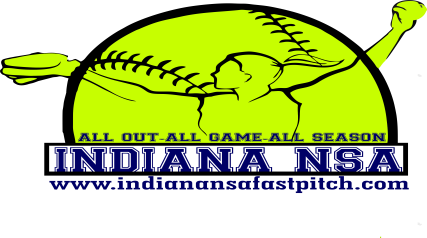 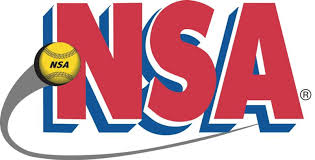 Plex-Indoor Finale’March 16-18, 201814u PoolIndiana Sluggers 04 				5)  Midwest All Stars	NEI Fusion					6)  Stars Academy	Ind Shockwaves				7)  Harris Heat Phoenix	Logan Pride					Friday		Field #2				7:30 PM	Indiana Sluggers 04 vs 	NEI Fusion  5-28:40 PM	Ind Shockwaves vs Logan Pride	8-09:50 PM	Indiana Sluggers 04 vs 	Harris Heat Phoenix  8-0	  11:00 PM	NEI Fusion vs Ind Shockwaves 7-7Saturday	7:00 AM	Field #2		Midwest All Stars vs Stars Academy		8:10 AM	Field #2		Logan Pride vs 	Midwest All Stars 9:20 AM	Field #2 	Stars Academy vs Harris Heat Phoenix10:30 AM	Field #2		Indiana Sluggers 04 vs Ind Shockwaves11:40 AM	Field #2		NEI Fusion vs Midwest All Stars12:50 PM	Field #2		NEI Fusion vs Harris Heat Phoenix2:00 PM	Field #2		Logan Pride vs Stars AcademyAll Pool Games are 60 Minutes, revert back if not complete, can end in tie14u Pool Seedings14u Pool SeedingsTeam NameWinsLossesTiesRuns AllowedRuns ScoredMidwest All StarsInd Sluggers 04115,02,8NEI Fusion112,75,7Stars AcademyLogan Pride180Harris Heat Phoenix180Ind Shockwaves110,78,7